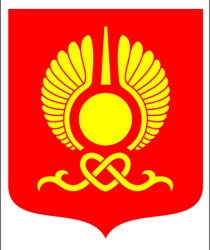 РОССИЙСКАЯ ФЕДЕРАЦИЯРЕСПУБЛИКА ТЫВАХУРАЛ ПРЕДСТАВИТЕЛЕЙ ГОРОДА КЫЗЫЛАРЕШЕНИЕОт 18 мая 2016 года                       г.Кызыл                                     № 249О признании утратившими силу некоторых решений Хурала представителей города Кызыла В   соответствии  с    Федеральным законом   от  06.10.2003 г. № 131-ФЗ «Об общих принципах организации местного самоуправления в Российской Федерации»,  решением Хурала представителей города Кызыла от 30.03. 2016 г. № 233 «О реализации мер, направленных на противодействие коррупции», руководствуясь Уставом городского округа «Город Кызыл Республики Тыва»,  принятым решением Хурала представителей города Кызыла от 05.05. 2005 г. № 50, в соответствии с постановлением Мэра города Кызыла от 17.11.2015 г. № 1222 «О ликвидации Муниципального автономного учреждения «Информационное агентство «Кызыл»Хурал представителей города Кызыла РЕШИЛ:1. Признать утратившими силу:1) решение Хурала представителей города Кызыла от 17 февраля 2016 года № 216 «О внесении изменений в основные вопросы ведения постоянных комитетов Хурала представителей города Кызыла четвертого созыва»;2) решение Хурала представителей города Кызыла от 3 марта 2009 года № 89 «Об учреждении средств массовой информации городского округа «Город Кызыл Республики Тыва»;3) решение Хурала представителей города Кызыла от 23 июня 2009 года № 124 «О внесении изменений в некоторые решения Хурала представителей города Кызыла»;4) решение Хурала представителей города Кызыла от 14 сентября  2010 года № 234 «О внесении изменений в некоторые решения Хурала представителей города Кызыла»;5) решение Хурала представителей города Кызыла от 25 июня 2014 года № 72 «О внесении изменений в некоторые решения Хурала представителей города Кызыла».2. Опубликовать настоящее решение на официальном сайте органов местного самоуправления городского округа «Город Кызыл Республики Тыва».  3. Контроль за исполнением настоящего решения возложить на Комитет по правовой политике, регламенту и общественной безопасности Хурала представителей города Кызыла.4. Настоящее решение вступает в силу с момента его официального опубликования.Глава города Кызыла                                                                                   Д.Оюн